Venue:   Sunshine Pets Resort, Protea Rd, Klapmuts.          33°47'37.7"S 18°51'06.7"EDRAFT SCHEDULE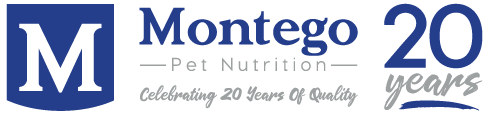 COVID 19    The attached Covid 19 Protocols and Procedures must be strictly adhered to at all times.All Exhibitors and Handlers must submit a competed and signed copy of the attached DISCLAIMER on arrival at the venue. The only entry point is the gate in Protea Road where the Covid register must be signed. NO DISCLAIMER, NO ENTRY.PRIZES.		Thanks WUMA for all Best of Breed awards and to Joan Rhodes, Ruth Truebody, and others for the donation of various prizes.“All exhibitors / handlers are personally responsible for the control of their dogs at all times and shall be personally liable for any claims which may be made in respect of injuries which may arise or be caused by their dogs.”RIGHT OF ADMISSION RESERVED                                                                                                    E&OEJUDGES and STARTING TIMESAll 10:00 am times are subject to the completion of handlers classesJUDGES and STARTING TIMESAll 10:00 am times are subject to the completion of handlers classesJUDGES and STARTING TIMESAll 10:00 am times are subject to the completion of handlers classesChild and Junior Handlers9.30amMrs Judi Musto (WC)GUNDOGS 10.00am Ms Monika Halmi (WC)HERDING     10.00amMr Gerhard Schultz (GAU)HOUNDSAfter GundogsProf Melanie Nicolau (GAU)TERRIERS 10.00amMrs Martina Le Roux-Cloete (WC)TOYSAfter UtilityMr Kevin Young (GAU)UTILITY    10.00 amMr Kevin Young (GAU)WORKING  After Herding Mr Gerhard Schultz (GAU)ALL BEST IN SHOW EVENTSALL BEST IN SHOW EVENTSMr Kevin Young (GAU)FEES:R60 per dog 
R50 for Baby Puppy and Neutered Dogs
Child and Junior Handlers FREE, but dog must be entered in a class in the show.Trade stalls: Please apply to the Secretary. 	FREE to approved stallholders, T&Cs apply.R60 per dog 
R50 for Baby Puppy and Neutered Dogs
Child and Junior Handlers FREE, but dog must be entered in a class in the show.Trade stalls: Please apply to the Secretary. 	FREE to approved stallholders, T&Cs apply.Entries & Enquiries:All entries MUST be accompanied by proof of payment. Bank Reference MUST be the surname of the registered owner as per the entry form Money deposited will not be refunded.Secretary:    Dawn Hull   	Address:  	100 de Hulk Way, Penhill, 7100Tel. 082 824 1422       		email: brvkc@penhill.netAll entries MUST be accompanied by proof of payment. Bank Reference MUST be the surname of the registered owner as per the entry form Money deposited will not be refunded.Secretary:    Dawn Hull   	Address:  	100 de Hulk Way, Penhill, 7100Tel. 082 824 1422       		email: brvkc@penhill.netBanking details:ABSA – Breede Rivier Vallei KC   Account No:  405 793 0276   Branch Code:  334810 Please add R20 for cash deposits to cover bank charges.ABSA – Breede Rivier Vallei KC   Account No:  405 793 0276   Branch Code:  334810 Please add R20 for cash deposits to cover bank charges.Show Manager:Mr K HullCOVID OFFICER: Mrs Jetty Botes
Deputy Covid Officer: Ms Maddie FourieBreed Classes:Neuter, Baby Puppy (4 – 6 months), Minor Puppy (6 – 9 months), Puppy (9 – 12 months), Junior (12 – 18 months), Graduate 18 – 24 months), SA Bred, Veteran (7 years +), Open and Champion. Champions are eligible for Best of Breed          Neuter, Baby Puppy (4 – 6 months), Minor Puppy (6 – 9 months), Puppy (9 – 12 months), Junior (12 – 18 months), Graduate 18 – 24 months), SA Bred, Veteran (7 years +), Open and Champion. Champions are eligible for Best of Breed          Judging order for groups and finals:   Neuter, Baby Puppy, SA Bred, Veteran, Junior, Puppy, Best in Group/Show.All Breeds will be judged in alphabetical order as listed in appendix A of schedule 2 of the KUSA constitutionJudging order for groups and finals:   Neuter, Baby Puppy, SA Bred, Veteran, Junior, Puppy, Best in Group/Show.All Breeds will be judged in alphabetical order as listed in appendix A of schedule 2 of the KUSA constitutionJudging order for groups and finals:   Neuter, Baby Puppy, SA Bred, Veteran, Junior, Puppy, Best in Group/Show.All Breeds will be judged in alphabetical order as listed in appendix A of schedule 2 of the KUSA constitution